Pagina 22-25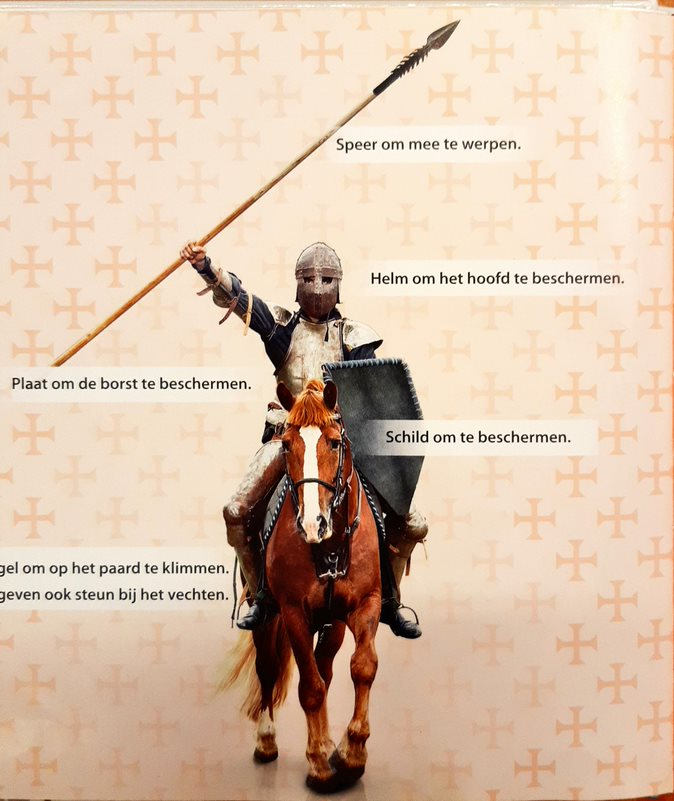 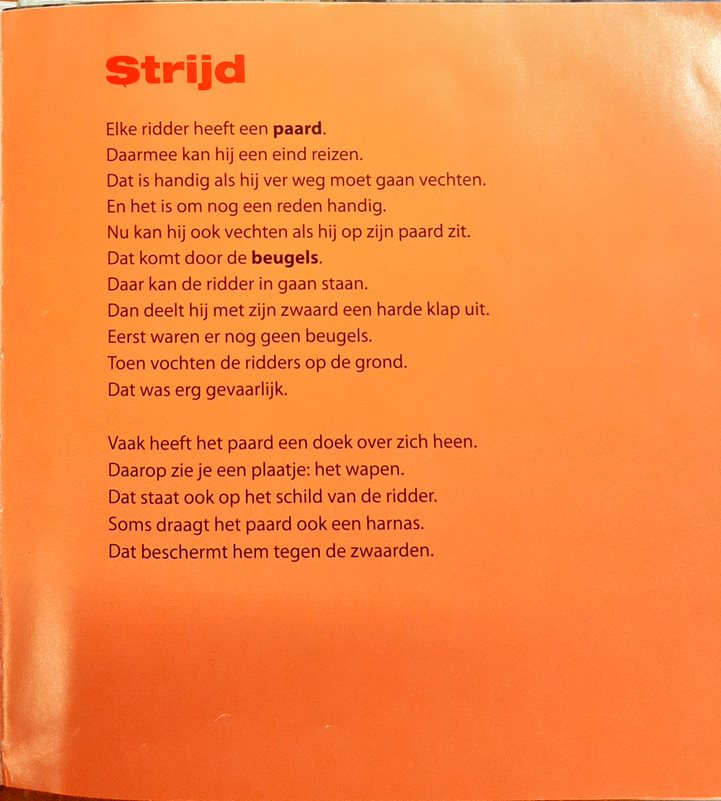 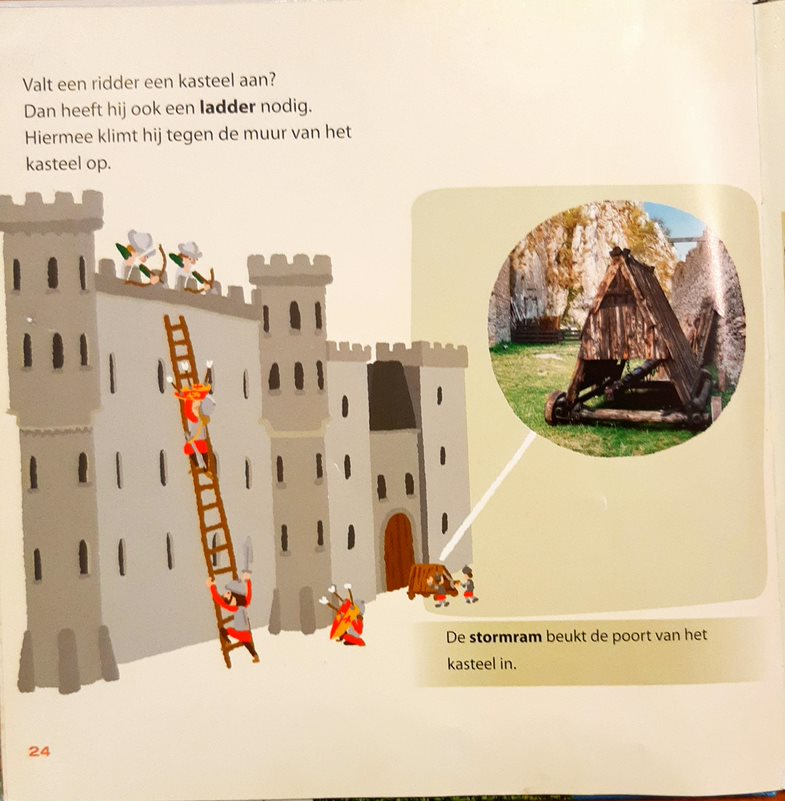 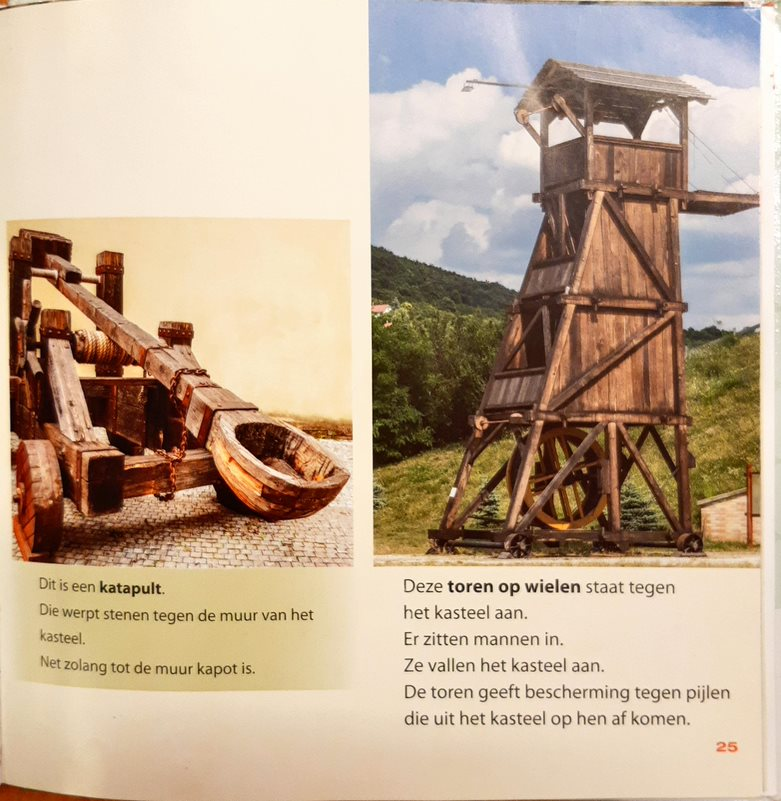 